Разнообразные игры с залом. Игры бодрячкиСто пионеровОписание игры: Все учат слова: «У нас в отряде 100 пионеров, 100 пионеров у нас в отряде. Они играют и поют и вместе весело живут».Затем водящий поочередно называет части тела, которыми необходимо активно двигать или трясти (правая и левая руки, ноги, плечи, голова, туловище). Таким образом через несколько повторений слов играющие становятся похожи на «таракашек», что вызывает у участников прилив положительных эмоций.Тетя МотяОписание игры: Условия такие же, как в игре «100 пионеров», слова: «У тети Моти 4 сына, 4 сына у тети Моти, они играют и поют и вместе весело живут»ИпподромОписание игры: Ведущий говорит: «Покажите мне ваши руки и ваши коленки. У всех есть две коленки? Тогда вперед! Будем сейчас участвовать в скачках на ипподроме. Повторяйте за мной». Участники повторяют движения за ведущим. «Лошади вышли на старт (хлоп-хлоп-хлоп вразнобой по коленям).Остановились на старте. Помялись (тихонько хлопаем). На старт, внимание, марш! Гонка началась (хлопаем быстро по коленям). Барьер (поднимаем руки, словно зависли над барьером и говорим «Оп!»), двойной барьер (то же самое, но два раза подряд). Каменная дорога (стучим кулаками по груди). По болоту (хлопаем в ладоши при скрещенных пальцах). Песочек (трем ладонь о ладонь). Трибуна девочек (девочки визжат). Трибуна мальчиков (мальчики кричат). Финишная прямая (очень быстро). Ура!»Хи-хи, ха-хаОписание игры: Участники произносят счет «1,2,3,4,5», делая движения руками (как бы стуча в дверь сначала правой, потом левой рукой, сначала на уровне выше головы левой рукой, потом правой, затем на уровне ниже пояса так же левой и правой рукой). Дальше наклоняются вперед и говорят пять раз «хи», затем назад и пять раз «ха». Убыстряя темп, постепенно сокращая количество стуков и наклонов 4, 3, 2 и 1.ФутболОписание игры: Встречаемся на «стадионе». Предложите ребятам небольшую футбольную разминку. Ведущий делит зал на две части и каждой присваивает название команды («Динамо» и «Спартак»). Ведущий произносит: «Над полем футбольным колышется флаг, играют команды...» Одна часть зала хором скандирует: «Динамо», другая вторит ей: «Спартак».Ведущий вращает кистью руки по часовой стрелке, на каждый оборот зал должен скандировать: «Гол, гол, гол!» Ведущий ускоряет вращение рукой и неожиданно останавливает вращение, в это время обе команды должны замолчать, та команда, со стороны которой в этот момент прозвучало «Гол!» зарабатывает гол. Игра продолжается до 3-5 очков.Регулятор звукаОписание игры: Ведущий предлагает залу немножко пошуметь (покричать или похлопать в ладоши), причем громкость шума должна соответствовать уровню поставленной горизонтально руки ведущего — когда рука опущена до конца вниз, должно быть тихо, когда же в самом верху, наоборот, зал должен шуметь изо всех сил.Погоняв волну шума вверх, вниз и подергав рукой туда-сюда, можно разделить зал на две части, каждая из которых будет регулироваться одной из рук ведущего. Затем поэкспериментировать с совместной громкостью, а потом «затушить» шум, успокоив зал.Сердца красавицыОписание игры: Ведущий предлагает всем вспомнить слова куплета песни: «Сердце красавицы склонно к измене и к перемене, как ветер мая» и спеть песню всем залом. Слова заменяются по очереди движениями, каждое слово — на жест. После введения каждого жеста поется вся песня, пока все слова не будут заменены жестами. Вот что получится: прикосновение рук к левой стороне груди — «сердце».Обводим руками контур своего лица — «красавицы». Делаем наклон корпусом — «склонно». Изображаем над головой рожки — «к измене». Все сидят нога за ногу и меняют ноги, опускают одну, закидывая другую, — «и к перемене». Дуют — «как ветер». Вытягивают ладонь с пятью пальцами — «мая».Охота на львовОписание игры: Ведущий предлагает залу поохотиться на льва. Для этого всем нужно просто повторять за ним слова и некоторые движения.— Мы охотимся на льва! — стучим себя кулаком в грудь.— Не боимся мы его! — мотаем головой.— У нас огромное ружье! — показываем руками что-то большое.— И длинный меч! Ух! — на «Ух!» делаем вид, что рубим что-то мечом.— Ой, что это?! — приставляем руку козырьком к глазам.После того как зал спросит: «Что это?!», ведущий отвечает залу:— Болото! Над ним не пролететь! (Показывает руками обход поверху.) Его не обойти! (Показывает руками обход вокруг.) Под ним не проползти! (Показывает проползание под ним.) Дорога напрямик! (Показывает рукой вперед.)Затем весь зал вместе с ведущим идет по болоту, повторяя: «Чап-чап-чап!» и хлопая ладонями. Потом повторяем все сначала, но по дороге нам встречаются лес (говорим «Хрусть- хрусть-хрусть!» и руками раздвигаем ветки), море (говорим «Буль-буль-буль!» и делаем вид, что плывем), пустыня (говорим «Шшш-шшш-шшш!» и делаем вид, что идем по пустыне).И вот, наконец, сам лев: ведущий неожиданно кричит «Р-р-р-р!!!», все пугаются и в обратном порядке быстро- быстро убегают по пустыне, морю, лесу, болоту. Затем все отирают пот со лба: славно поохотились.Яндекс.ДиректРепкаОписание игры:Вариант 1.На сцену приглашаются семеро добровольцев из зала. Их задача — под руководством ведущего изобразить сказку про репку. Между семерыми распределяются роли, каждый персонаж получает характерные д ля него фразу и движение.Репка:— А вот она я! — показывает руками над головой ботву.Дедка:— Тэкс-тэкс-тэкс! — потирает руки.Бабка:— Убыла бы! — грозит кулаком.Внучка:— Я готова! — жеманно.Жучка:— Лай-лай-лай! — лает в сторону кошки.Кошка:— Ну полай на меня, полай... — мурлыкая.Мышка:— Че надо? — грубо.Дальше ведущий рассказывает эту всем известную сказку, задача же каждого из персонажей изображать свое движение и повторять свою фразу каждый раз, когда ведущий его упоминает.Вариант 2.Вместо слов участникам необходимо приседать каждый раз, когда упоминается его персонаж. Далее ведущий начинает долго и красочно рассказывать сказку, щедро употребляя повторы. Разумеется, вместо «Репки» можно рассказывать и какую-нибудь другую сказку, главное, чтобы персонажей было много и они часто упоминались.КолобокОписание игры: Условия те же, что и в игре «Репка». Старик:— Не вопрос! — уверенно. Старуха:— Не судьба! — вздыхая и разводя руками. Амбар:— Напрягись! — напрягаясь. Сусеки:— Ага-ага! — извиваясь и хихикая. Колобок:— Чай, кофе, потанцуем! — изображая официанта. Заяц:— Который час? — растерянно. Волк:— Еду я домой... — изображая гитару. Медведь:— А что вы тут делаете? — с глупым лицом. Лиса:— Я не такая! — опять же жеманно.Тыр-тырОписание игры: Все участники произносят слова, сопровождая их движениями:«Тыр-тыр, пулемет» (держат обеими руками ручки «пулемета»).«Выше крыши самолет» (рука движется снизу вверх наискосок).«Бац! — артиллерия» (хлопок).«Скачет кавалерия» (одной рукой машут воображаемой шашкой над головой).«Ура!»Игра продолжается, но каждый раз необходимо ускорять темп, стараться успевать и говорить, и правильно показывать движения.Дыра на дне морскомОписание игры: Ведущий произносит слова и показывает движения. Залу необходимо повторять:— Дыра на дне морском! Дыра на дне морском! Дыра, дыра, дыра на дне морском! (Рука открытой ладонью вниз двигается под темп слов.)— Бревно в дыре на дне морском...(Двумя руками изображаем, будто держим в руках ствол дерева, но на словах «в дыре на дне морском» изображаем первое движение.)— Дупло в бревне в дыре на дне морском... (Дупло изображается, соединив пальцы руки с большим пальцем, образовав круг.)—Червяк в дупле в бревне в дыре на дне морском... (Червяк изображается согнутым пальцем.)В итоге получается: «Червяк в дупле в бревне в дыре на дне морском. Червяк в дупле в бревне в дыре на дне морском. Червяк, червяк, червяк в дупле в бревне в дыре на дне морском. Я разыщу его везде, я разыщу его везде, и он язык покажет мне». Все повторяется в ускоренном темпе. Получается коллективная скороговорка.СкороговоркаОписание игры: Ведущий делит зал на три группы:1 -я группа говорит «Расскажите про покупки»,2-я группа: «Про какие покупки?»3-я группа: «Про такие покупки». Все «Про покупочки (3 раза) мои».И так начинаем постепенно темп увеличивать.ШарОписание игры: Говорить слова и показывать движения руками:Летит, летит по небу шар,По небу шар летит,Но знаем мы, до неба шарНикак не долетит.(Постепенно убирать слова и заменять их движениями рук.)Колена-раминаОписание игры: Участники произносят слова, сопровождая их движениями: «Глава, рамина, колена, пальцы, колена, пальцы, колена, пальцы, глава, рамина, колена, пальцы, уши, очи, уста, нос». Движения: «глава» — положить руки на голову, «рамина» — положить руки на плечи, «колена» — положить руки колени, «пальцы» — сделать щелчок пальцами в воздухе, «уши»— коснуться руками ушей, «очи» — закрыть глаза руками, «уста» — закрыть рот руками, «нос» — закрыть нос руками. Постепенно темп убыстряется до «космической» скорости.Птичка-макарачкаОписание игры: Зал повторяет за ведущим слова и движения:— Это птичка-макарачка (ладони сложены ковшом, правая рука сверху, левая снизу, будто держите птичку в руках).— Мне она по нраву (положение рук меняется, правая снизу, левая сверху).— У нее такие перья (руки распрямляются в локтях по диагонали, при этом ладони раскрываются, левая рука вверх, правая вниз, показывая, какие большие перья).— Сама така мала (руки возвращаются в исходное положение ковшиками).— Така мала (меняется положение рук — правая сверху, левая снизу).— Таки перья (руки снова раскрываются, но уже правая рука вверх, а левая вниз).— Это птичка макарачка (руки возвращаются в исходное положение ковшиками).— Мне она по нраву (положение рук меняется, правая снизу, левая сверху).После того, как зал выучил слова и движения, скорость исполнения увеличивается.КопеечкаОписание игры: Ведущий подкидывает монетку, зал кричит, пока она в воздухе, при этом чем выше монетка, тем громче, чем ниже, тем тише.ДождикОписание игры: Ведущий предлагает послушать шум дождя. Ведущий говорит и показывает, а все повторяют движения за ним. Перед дождем обычно все затихает, давайте услышим эту тишину. Зал затихает.Ведущий: И вдруг с неба стали падать первые капельки (пальцем правой руки ударяем по ладошке левой руки), и вот уже начался мелкий дождик (ударяем двумя пальцами по ладони). Он постепенно усиливается (ударяем тремя пальцами), он усиливается (четырьмя пальцами) и превращается в ливень (ударяем пятью пальцами). Он льет и льет (как можно сильнее бить в ладоши), и тут дождь начинает стихать (4 пальца) и становится все тише (3 пальца) и тише (2 пальца), но некоторые капельки упорно падают, слышите (1 палец), и дождь прекращает литься. Выглянуло солнышко, улыбается всем радуга и у всех хорошее настроение. В зале стало тихо.Дом, который построил ДжекОписание игры: Зал повторяет за ведущим слова и движения.Вот дом, который построил Джек(руками очерчиваем контуры дома).А это пшеница(руками показываем горы пшеницы),Которая в темном чулане хранится(ладонями закрываем глаза)В доме, который построил Джек(руками очерчиваем контуры дома).А это веселая птица синица(взмахиваем руками и вертим головой),Которая часто ворует пшеницу(«пощипываем» воздух пальцами),Которая в темном чулане хранится(ладонями закрываем глаза)В доме, который построил Джек(руками очерчиваем контуры дома).Вот кот (потягиваемся),Который пугает и ловит синицу(прыгаем и делаем хватательные движения),Которая часто ворует пшеницу(«пощипываем» воздух пальцами),Которая в темном чулане хранится(ладонями закрываем глаза)В доме, который построил Джек(руками очерчиваем контуры дома).Вот пес без хвоста(машем рукой у себя за спиной),Который за шиворот треплет кота(потряхиваем кистями рук, пальцыскладываем щепоткой),Который пугает и ловит синицу(прыгаем и делаем хватательные движения),Которая часто ворует пшеницу(«пощипываем» воздух пальцами),Которая в темном чулане хранится(ладонями закрываем глаза)В доме, который построил Джек(руками очерчиваем контуры дома).А это корова безрогая(машем руками над головой),Лягнувшая старого пса без хвоста(«лягаемся» ногами),Который за шиворот треплет кота(потряхиваем кистями рук, пальцыскладываем щепоткой),Который пугает и ловит синицу(прыгаем и делаем хватательные движения),Которая часто ворует пшеницу(«пощипываем» воздух пальцами),Которая в темном чулане хранится(ладонями закрываем глаза)В доме, который построил Джек(руками очерчиваем контуры дома).А это старушка седая и строгая(грозим пальцем),Которая доит корову безрогую(имитируем пальцами доение коровы),Лягнувшую старого пса без хвоста(«лягаемся» ногами),Который за шиворот треплет кота(потряхиваем кистями рук, пальцыскладываем щепоткой),Который пугает и ловит синицу(прыгаем и делаем хватательные движения),Которая часто ворует пшеницу(«пощипываем» воздух пальцами),Которая в темном чулане хранится(ладонями закрываем глаза)В доме, который построил Джек(руками очерчиваем контуры дома).А это ленивый и толстый пастух(медленно прохаживаемся, выпятив животик),Который бранится с коровницей строгою(машем рукой перед ртом),Которая доит корову безрогую(имитируем пальцами доение коровы),Лягнувшую старого пса без хвоста(«лягаемся» ногами),Который за шиворот треплет кота(потряхиваем кистями рук, пальцы складываем щепоткой).Который пугает и ловит синицу(прыгаем и делаем хватательные движения),Которая часто ворует пшеницу(«пощипываем» воздух пальцами),Которая в темном чулане хранится(ладонями закрываем глаза)В доме, который построил Джек(руками очерчиваем контуры дома).Вот два петуха(размахиваем прямыми руками),Которые будят того пастуха(хлопаем в ладоши),Который бранится с коровницей строгою(машем рукой перед ртом),Которая доит корову безрогую(имитируем пальцами доение коровы),Лягнувшую старого пса без хвоста(«лягаемся» ногами),Который за шиворот треплет кота(потряхиваем кистями рук, пальцыскладываем щепоткой),Который пугает и ловит синицу(прыгаем и делаем хватательные движения),Которая часто ворует пшеницу(«пощипываем» воздух пальцами),Которая в темном чулане хранится(ладоней закрываем глаза)В доме, который построил Джек(руками очерчиваем контуры дома).Методическое указание: Эта игра основана на полном тексте стихотворения Самуила Маршака. Для игры с залом достаточно использовать 2-3 четверостишия, однако для младших отрядов можно провести его полностью внутри отряда, так как оно очень нравится малышам и развивает координацию речи и движений.МольОписание: Зал повторяет за ведущим слова и движения:Моль, моль, моль — ядовитая букашка,Моль, моль, моль — это маленький жучок(показываем пальцами, какая она маленькая).Моль, моль, моль — ядовитый таракашка,Который поедает все вдоль и поперек(движения руками по диагонали сначала слева направо, потом наоборот).Моль, моль, моль — съела папины штанишки(по коленкам хлопаем),Моль, моль, моль — съела мамино пальто(по плечам),Моль, моль, моль — съела плюшевого мишку(показываем мишку).Приоделась (будто накинули одежду на плечи)и пошла в кино (развернулись и зашагали влево).Дядя ВаняОписание игры: Зал повторяет за ведущим слова и движения:Дядя Ваня(показываются указательными пальцами усы)На диване(руками в воздухе показывается диван).Он сидит(рука в кулаке, указательный палец к щеке, вторая рука под локтем, как в русском народном танце)И кофе пьет(движение, как будто пьет),Телевизор он включает(движение руки, включающей телевизор),Бутерброд жует-жует(рука до локтя кладется на одну руку,потом на другую),Постепенно темп ускоряется.Указание: «Жует-жует» надо говорить так, будто рот полон еды.LookОписание игры: Перед проведением ведущий предлагает вспомнить английский язык:— Как будет по-английски слово «смотреть»?Зал отвечает «Look».— Правильно!— Теперь все вместе «Look» (указательные пальцы прикладывают к глазам, а потом показывают вперед, как будто на что-то показывают).— А теперь следующее слово «укроп» (пальцы растопырены, ладони вверх, будто показываете елочку, но наоборот).И последнее слово «чеснок» (пальцы вместе и в воздухе рисуем овал или форму похожую на чеснок).Теперь необходимо объединить слова и движения: лук, укроп, чеснок. Зал повторяет движения и слова, постепенно ускоряя темп.ШикакаОписание игры: Участники поворачиваются в левую сторону и кричат как можно громче «А-а-а-а-а-а!», затем в правую сторону и кричат «А-а-а-а-а-а!», потом поворачиваются прямо перед собой и громко-громко кричат «Шика-а-а-а-а-а-а-а-а-ка!»Подсказка: Игра позволяет снять эмоциональное напряжение и успокоить детей.СалютОписание игры: Ведущий предлагает устроить в зале праздничный салют. Помогут в этом самые смелые зрители. На сцену приглашаются два человека. Одному достается роль спичечного коробка, который стоит у правой кулисы близко к краю сцены, второму — роль спички.Стоя в середине сцены, спичка должна будет гордо прошагать до коробка и, чиркнув головой по коробку, загореться. Ведущий приглашает зрителя в ярко-красной одежде, который будет исполнять роль огонька. Следующие четыре зрителя становятся фитильком. Выстроившись в шеренгу, они стоят в середине сцены.Далее приглашается зритель на роль пушки. Разместившись у левой кулисы, пушка должна суметь громко сказать «бах». И наконец из зала приглашаются 5-8 зрителей в ярких одеждах. Они приседают перед сценой кружком и после сигнала пушки должны будут встать со словами «тили-тили», а зрители громко аплодируют. После репетиции устраивается салют, ведущий комментирует происходящее: «Гордая спичка шагает к коробку, чиркнув головкой по коробку, загорается, появляется огонек. Спичка с огоньком шагает к фитильку. Огонек бежит по фитильку к пушке. Пушка стреляет. Загорается салют под аплодисменты зрителей».Ухо, носОписание игры: Ведущий объясняет — нужно взять себя правой рукой за кончик носа, а левой за правое ухо, затем хлопнуть в ладоши и переменить руки так, чтобы теперь левая рука держалась за кончик носа, а правая рука за левое ухо. Нужно добиться синхронности в зале.Веселые мартышкиОписание игры: Зал повторяет за ведущим слова и движения:— Мы — веселые мартышки, мы играем громко слишком.— Мы в ладоши хлопаем, мы ногами топаем.— Надуваем щечки, скачем на носочках.— И друг другу даже языки покажем.— Дружно прыгнем к потолку, пальчик поднесем к виску.— Оттопырим ушки, хвостик на макушке.— Шире рот откроем, гримасу все состроим.— Как скажу я цифру три — все с гримасами замри.Движения соответствуют словам.Я — НаташаОписание игры: Ведущий посвящает игру детей любого отряда вожатому, директору или любой другой личности в лагере. Далее зал повторяет за ведущим слова и движения. Например, игра посвящается девочке Наташе:Я — Наташа, я — Наташа (руки на поясе).Темные волосики — можно рыжие или светлые в зависимости от цвета волос человека, которому эту игру посвящаете (указательным пальцами показываете на свои волосы).Я — Наташа, я — Наташа — (руки на поясе)Носик мой курносенький(указательным пальцами покрывают на свой нос).Я — Наташа, я — Наташа —Темненькие глазки —светленькие, голубые, зелененькие(показывают на глаза).Я — Наташа, я — Наташа —говорю всем классно!(Говорят бодро, при этом обеими руками показывают жест «во!»)Указание: Во время игры можно вызвать человека, которому посвящается игра. С помощью нее можно выделить кого-то из ребят, ввести в ситуацию успеха.Футболки оптом от 130 руб.Представительство фабрики «Дака-Текс» Узбекистан Всегда в наличии. Доставкаpartner.uzbolka.ruАдрес и телефон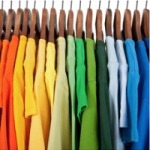 